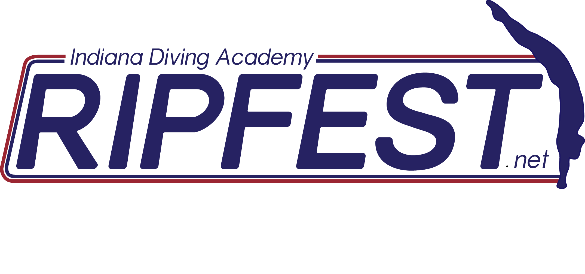 RIPFEST ADDITIONAL MINOR ATHLETE ABUSE PREVENTION POLICIESEffective Date: January 1, 2022IntroductionRipFest is committed to building a sport community where athletes can learn in an atmosphere free of emotional, physical, and sexual misconduct. RipFest participants, parents/guardians, staff, and coaches are required to follow the USA Diving Minor Athlete Abuse Prevention Policies (USAD MAAPP) which is posted on our website under “Athlete Safety”. In addition to the USA Diving MAAPP, the following is effective for RipFest members and volunteers on January 1, 2022:  Policy: Parent/Guardian and Minor Athlete TrainingWe highly encourage our parents/guardians and minor athletes to receive designated SafeSport Training provided here. Policy: Private Lessons/Individual Training SessionsRipFest does not offer private lessons or individual training sessions. If an unforeseen circumstance of one-on-one coaching were to take place, our expectation is a parent/guardian would be present and observe the entire practice. Policy: Athletic Training Modalities, Massages, and RubdownsThe provider should narrate the steps in the massage, rubdown, or athletic training modality before taking them, seeking assent of the Minor Athlete throughout the process. When possible, techniques should be used to reduce physical touch of Minor Athletes. Only licensed providers should administer a massage, rubdown, or athletic training modality. Coaches and staff, regardless of whether they are licensed massage therapists, should not massage Minor Athletes.Policy: LodgingCompetition travel and logistics also do not fall under the purview of RipFest administration. RipFest does not authorize, require, recommend, or fund lodging requirements. Arrival and departure dates and times, daily training and competition times will be provided as dictated by the competition administration.Policy: CommunicationMeet communication will be conducted on Team App per meet. Electric communication will be conducted within reasonable hours per situation. I acknowledge having received and read the RipFest MAAPP and being provided the opportunity to review and read the USAD MAAPP by RipFest representatives. I understand the USAD MAAPP and RipFest MAAPP are available on the RipFest website under “Athlete Safety”.  I also understand that any questions regarding either MAAPP can be directed to RipFest Director of Operations Kate Bramlett.Participant Signature _______________________________     Date _____________Printed Name___________________________________       Date ____________Parent/Guardian Signature (if Minor Athlete)_________________________  Date ___________     Parent/Guardian Printed Name___________________________ Date ________________